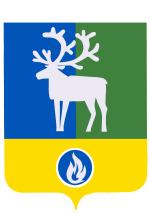 СЕЛЬСКОЕ ПОСЕЛЕНИЕ КАЗЫМБЕЛОЯРСКИЙ РАЙОНХАНТЫ-МАНСИЙСКИЙ АВТОНОМНЫЙ ОКРУГ – ЮГРААДМИНИСТРАЦИЯ СЕЛЬСКОГО ПОСЕЛЕНИЯКАЗЫМ ПОСТАНОВЛЕНИЕОт 29 мая 2023 года                                                                                                             №46О мерах имущественной поддержки граждан, принимающих (принявших) участие в специальной военной операции на территориях Украины, Донецкой Народной Республики, Луганской Народной Республики, Запорожской, Херсонской областейВ соответствии с распоряжением Правительства Российской Федерации от           15 октября 2022 года № 3046-р «О предоставлении отсрочки арендной платы по договорам аренды федерального имущества в связи с частичной мобилизацией», пунктом 4 постановления Правительства Ханты-Мансийского автономного округа – Югры от           10 февраля 2023 года № 51-п «О едином перечне прав, льгот, социальных гарантий и компенсаций гражданам Российской Федерации, проживающим в Ханты-Мансийском автономном округе – Югре, принимающим участие в специальной военной операции, и членам их семей»: Предоставить гражданам, принимающим (принявшим) участие в специальной военной операции на территориях Украины, Донецкой Народной Республики, Луганской Народной Республики, Запорожской, Херсонской областей (за исключением лиц, в отношении которых в установленном законодательством Российской Федерации порядке компетентные органы Российской Федерации проводят процессуальные действия, направленные на установление признаков состава преступления по статье 337 и (или) статье 338 Уголовного кодекса Российской Федерации, или в отношении которых имеются вступившие в законную силу решения суда по одной из указанных статей Уголовного кодекса Российской Федерации) (далее – гражданин), гражданину, являющемуся индивидуальным предпринимателем, юридическому лицу, в котором гражданин является единственным учредителем (участником), единоличным исполнительным органом в одном лице, отсрочку внесения арендной платы по договорам аренды муниципального имущества (за исключением жилых помещений) и (или) земельных участков, находящихся в муниципальной собственности сельского поселения Казым (далее – договор аренды), начисленной за период прохождения военной службы или оказания ими добровольного содействия в выполнении задач, возложенных на Вооруженные Силы Российской Федерации (далее – отсрочка, период отсрочки), арендаторами по которым являются указанные лица, на следующих условиях: отсутствие использования арендуемого по договору имущества в период отсрочки;направление арендатором арендодателю уведомления о предоставлении отсрочки уплаты арендной платы с приложением копий документов, подтверждающих прохождение военной службы по частичной мобилизации в Вооруженных Силах Российской Федерации, или копии уведомления о заключении контракта о прохождении военной службы в соответствии с пунктом 7 статьи 38 Федерального закона от 28 марта 1998 года № 53-ФЗ «О воинской обязанности и военной службе» (далее – Федеральный закон № 53-ФЗ), либо контракта о добровольном содействии в выполнении задач, возложенных на Вооруженные Силы Российской Федерации, предоставленного федеральным органом исполнительной власти, с которым заключены указанные контракты; задолженность по арендной плате по договору аренды, начисленная за период отсрочки, подлежит уплате на основании дополнительного соглашения к договору аренды со дня окончания периода прохождения военной службы или оказания добровольного содействия в выполнении задач, возложенных на Вооруженные Силы Российской Федерации, поэтапно, не чаще одного раза в месяц, равными платежами, размер которых не превышает размера половины ежемесячной арендной платы по договору аренды; не допускается установление дополнительных платежей, подлежащих уплате гражданином в связи с предоставлением отсрочки; не применяются штрафы, проценты за пользование чужими денежными средствами или иные меры ответственности в связи с несоблюдением гражданином порядка и сроков внесения арендной платы (в том числе в случаях, если такие меры предусмотрены договором аренды); оплату коммунальных услуг, связанных с арендуемым имуществом по договору аренды, по которым арендатору предоставлена отсрочка, в период отсрочки осуществляет арендодатель в соответствии с дополнительным соглашением к договору аренды. 2. Представить лицам, указанным в пункте 1 настоящего постановления, возможность расторжения договоров аренды или одностороннего отказа от исполнения указанного договора без применения штрафных санкций, за исключением договоров аренды земельных участков, на которых расположены объекты недвижимого имущества, не являющиеся муниципальной собственностью, на следующих условиях: арендатор направляет арендодателю уведомление о расторжении договора аренды или одностороннем отказе от договора аренды, дате и времени возврата арендодателю имущества с приложением копий документов, подтверждающих прохождение военной службы по частичной мобилизации в Вооруженных Силах Российской Федерации, или копии уведомления о заключении контракта о прохождении военной службы в соответствии с пунктом 7 статьи 38 Федерального закона № 53-ФЗ, либо контракта о добровольном содействии в выполнении задач, возложенных на Вооруженные Силы Российской Федерации, предоставленного федеральным органом исполнительной власти, с которым заключены указанные контракты; договор аренды подлежит расторжению или считается прекращенным со дня получения арендодателем уведомления о расторжении договора аренды или одностороннего отказа от договора аренды; не применяются штрафы, проценты за пользование чужими денежными средствами или иные меры ответственности в связи с расторжением договора аренды или односторонним отказом от договора аренды (в том числе в случаях, если такие меры предусмотрены договором аренды). 3. Освободить граждан от начисления пени, штрафов, неустойки, иных санкций за просрочку платежей по договорам купли-продажи и (или) мены жилых помещений, находящихся в залоге сельского поселения Казым (далее – договор), на следующих условиях: гражданин направляет стороне по договору уведомление об освобождении от начисления пени, штрафов, неустойки, иных санкций за просрочку платежей по договору с приложением копий документов, подтверждающих прохождение военной службы по частичной мобилизации в Вооруженных Силах Российской Федерации, или копии уведомления о заключении контракта о прохождении военной службы в соответствии с пунктом 7 статьи 38 Федерального закона № 53-ФЗ либо контракта о добровольном содействии в выполнении задач, возложенных на Вооруженные Силы Российской Федерации, предоставленного федеральным органом исполнительной власти, с которым заключены указанные контракты; гражданин освобождается от начисления пени, штрафов, неустойки, иных санкций за просрочку платежей по договору на период прохождения им военной службы или оказания добровольного содействия в выполнении задач, возложенных на Вооруженные Силы Российской Федерации. 4. Меры имущественной поддержки, установленные пунктами 2, 3 настоящего постановления, приостанавливаются с месяца, следующего за месяцем, в котором в администрацию сельского поселения Казым поступили сведения о проведении в отношении гражданина в установленном законодательством Российской Федерации порядке компетентными органами Российской Федерации процессуальных действий, направленных на установление признаков состава преступления по статье 337 и (или) статье 338 Уголовного кодекса Российской Федерации, о чем его администрация сельского поселения Казым уведомляет заказным письмом с уведомлением о вручении по адресу, содержащемуся в договоре аренды и (или) договоре купли-продажи, в течение 5 рабочих дней со дня поступления таких сведений. Меры имущественной поддержки, установленные пунктами 2, 3 настоящего постановления, возобновляются с месяца, в котором в администрация сельского поселения Казым поступили сведения о: прекращении проведения в отношении гражданина процессуальных действий, указанных в абзаце первом настоящего пункта; вступлении в законную силу решения суда о прекращении уголовного дела или уголовного преследования по статье 337 и (или) статье 338 Уголовного кодекса Российской Федерации в отношении гражданина. Возобновление мер имущественной поддержки осуществляется за весь период приостановления, о чем его администрация сельского поселения Казым уведомляет заказным письмом с уведомлением о вручении по адресу, содержащемуся в договоре аренды и (или) договоре купли-продажи, в течение 5 рабочих дней со дня поступления таких сведений. Меры имущественной поддержки, установленные пунктами 2, 3 настоящего постановления, прекращаются с месяца, в котором в администрацию сельского поселения Казым поступили сведения о вступившем в законную силу решении суда по статье 337 и (или) статье 338 Уголовного кодекса Российской Федерации в отношении гражданина, о чем его администрация сельского поселения Казым уведомляет заказным письмом с уведомлением о вручении по адресу, содержащемуся в договоре аренды и (или) договоре купли-продажи, в течение 5 рабочих дней со дня поступления таких сведений. 5. Опубликовать настоящее постановление в бюллетене «Официальный вестник сельского поселения Казым». 6. Настоящее постановление вступает в силу после его официального опубликования. 7. Контроль за выполнением постановления возложить на заместителя главы муниципального образования, заведующего сектором муниципального хозяйства администрации сельского поселения Казым. Глава сельского поселения Казым                                                       А.Х.Назырова